29 февраля специалистами ДК «Исток» было организовано народное гуляние «Масленица». Масленица – самый шумный русский народный праздник. Масленицей на Руси провожали зиму и встречали весну. В своих старинных обычаях, русский народ часто обращался к образу солнца. Солнце всегда было желанным другом. И на Масленицу принято было призывать Солнце, приближать этим весну. 
Началось представление песнями, шутками да прибаутками. А затем начались игры, конкурсы, забавы, в которых участники праздника могли помериться силой, ловкостью, хитростью и храбростью. А сколько веселья и радости принесли детям эти народные забавы! А чтобы год был богатым и счастливым, предлагалось каждому подойти к столу, взять листочек с ручкой и написать на нем все накопленные за зиму горечи,  да от злобы избавиться, и кинуть свернутый листок в костер!
Прощай, Зима, здравствуй, Весна!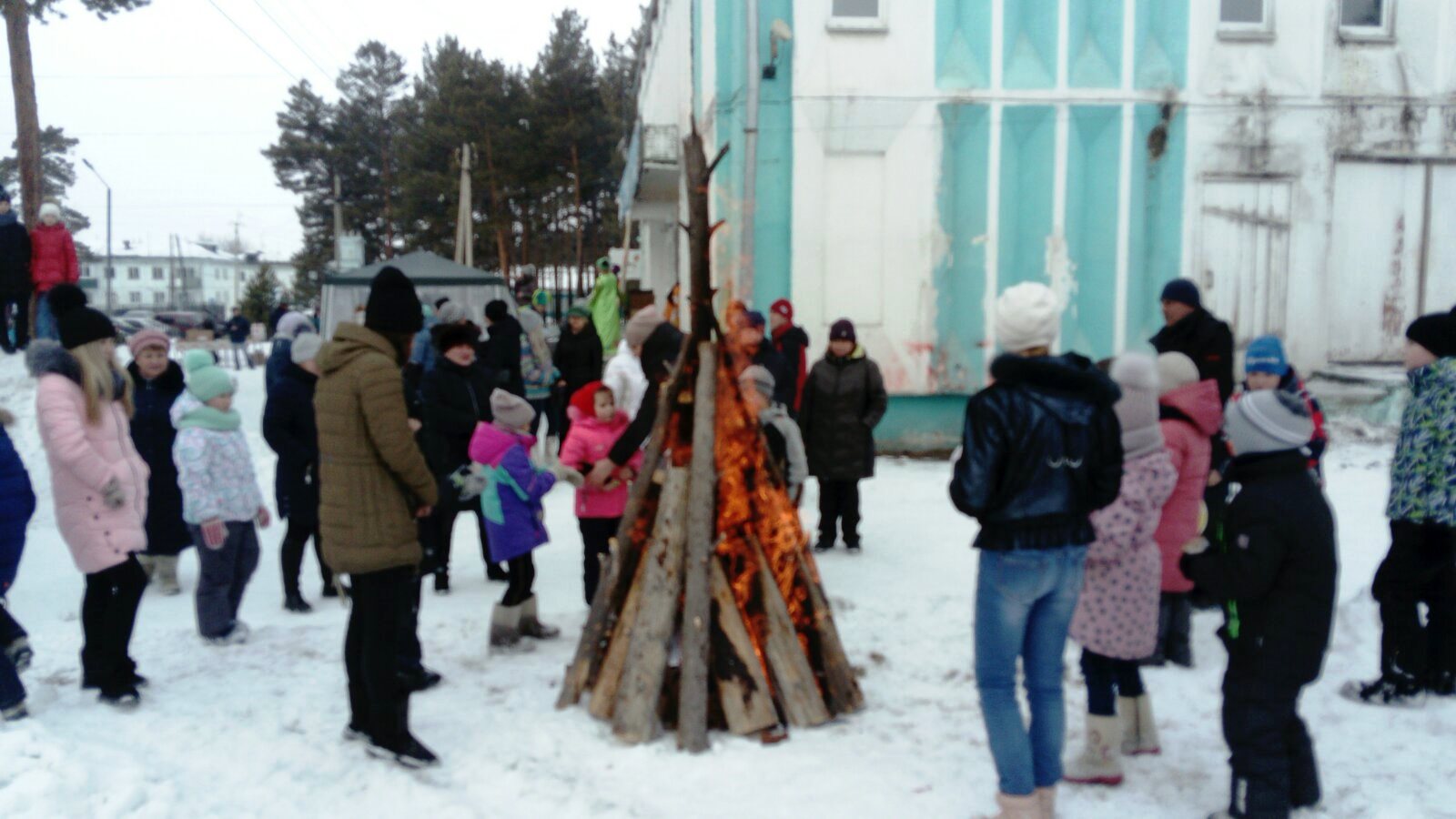 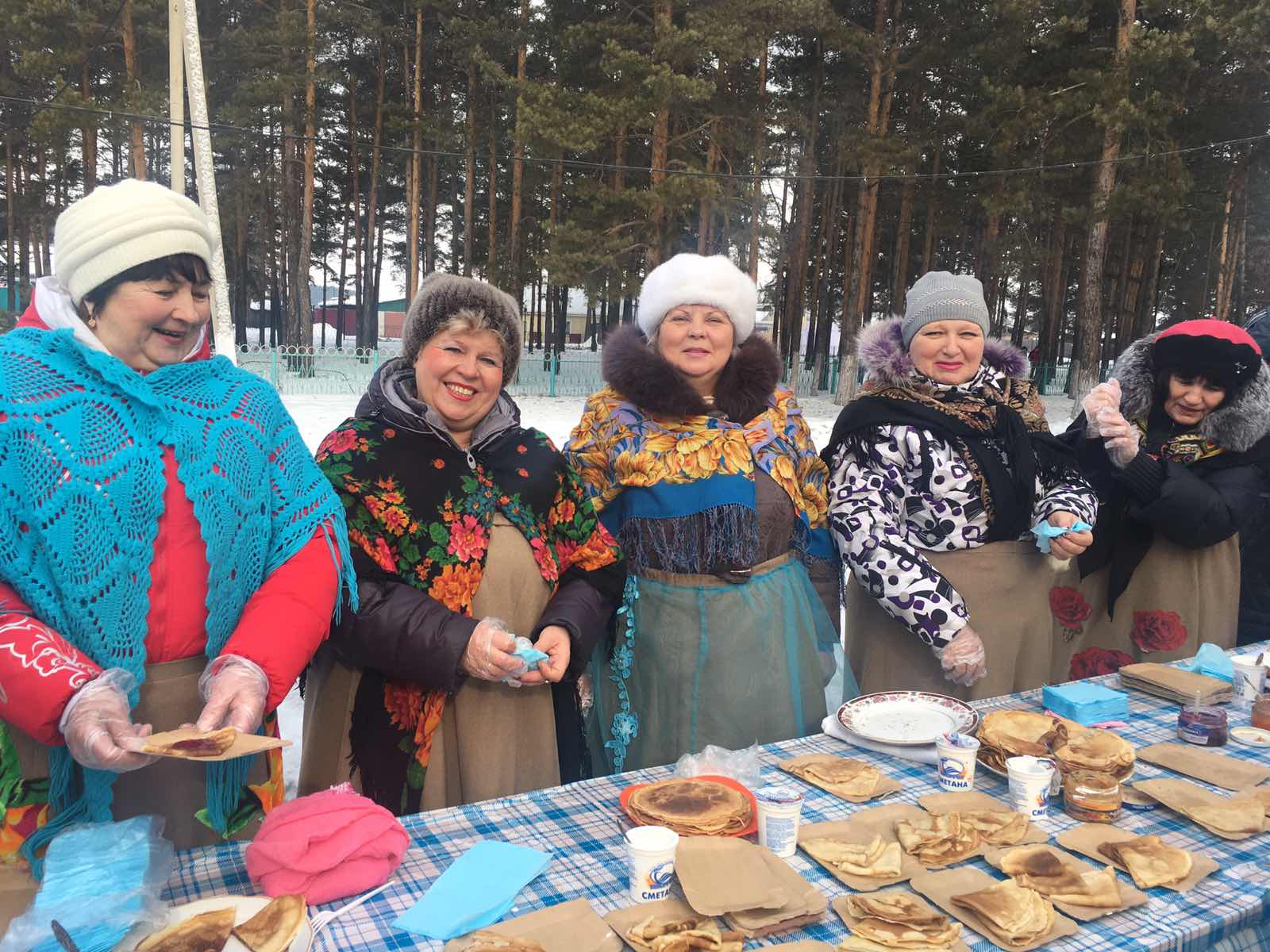 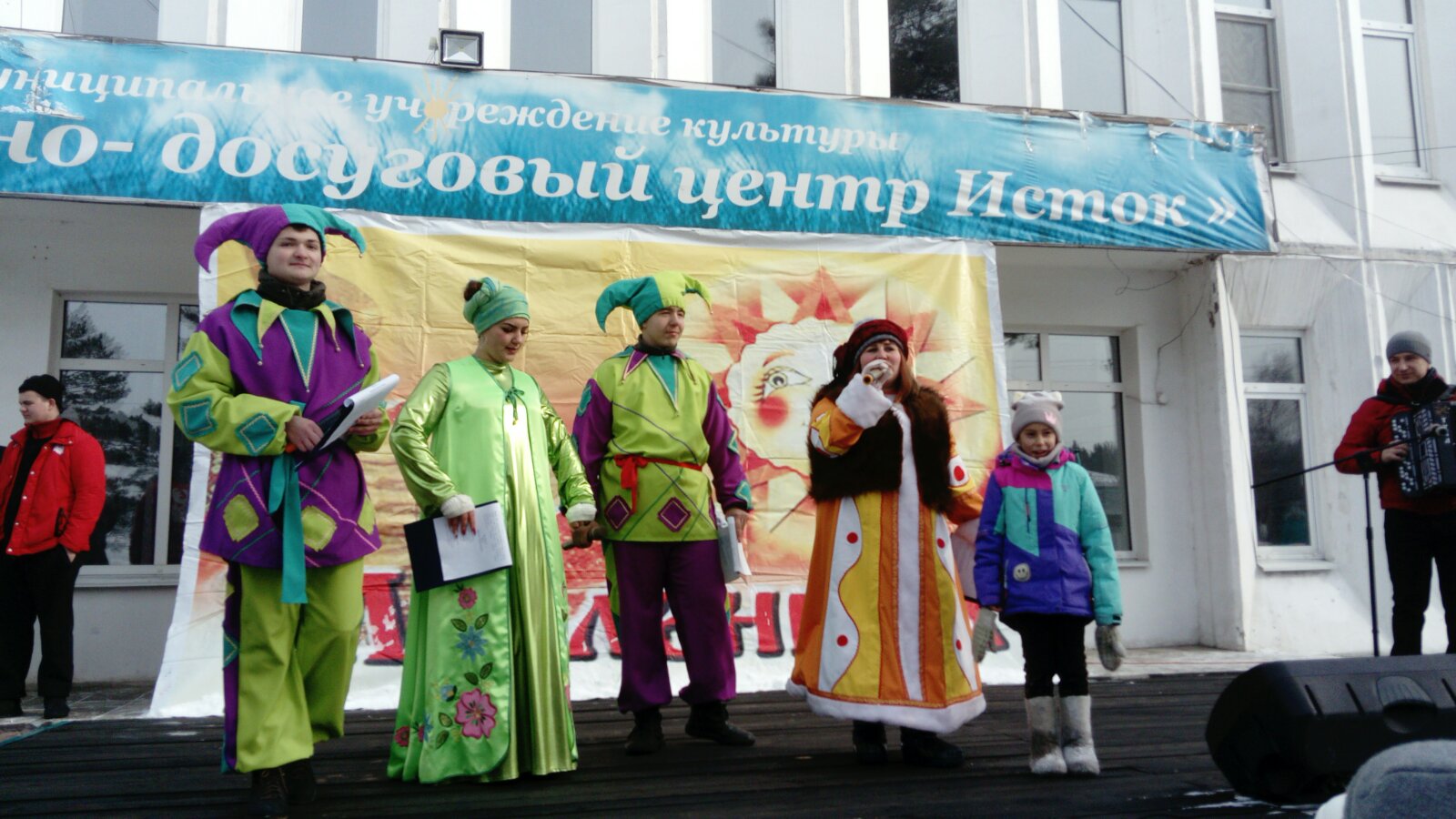 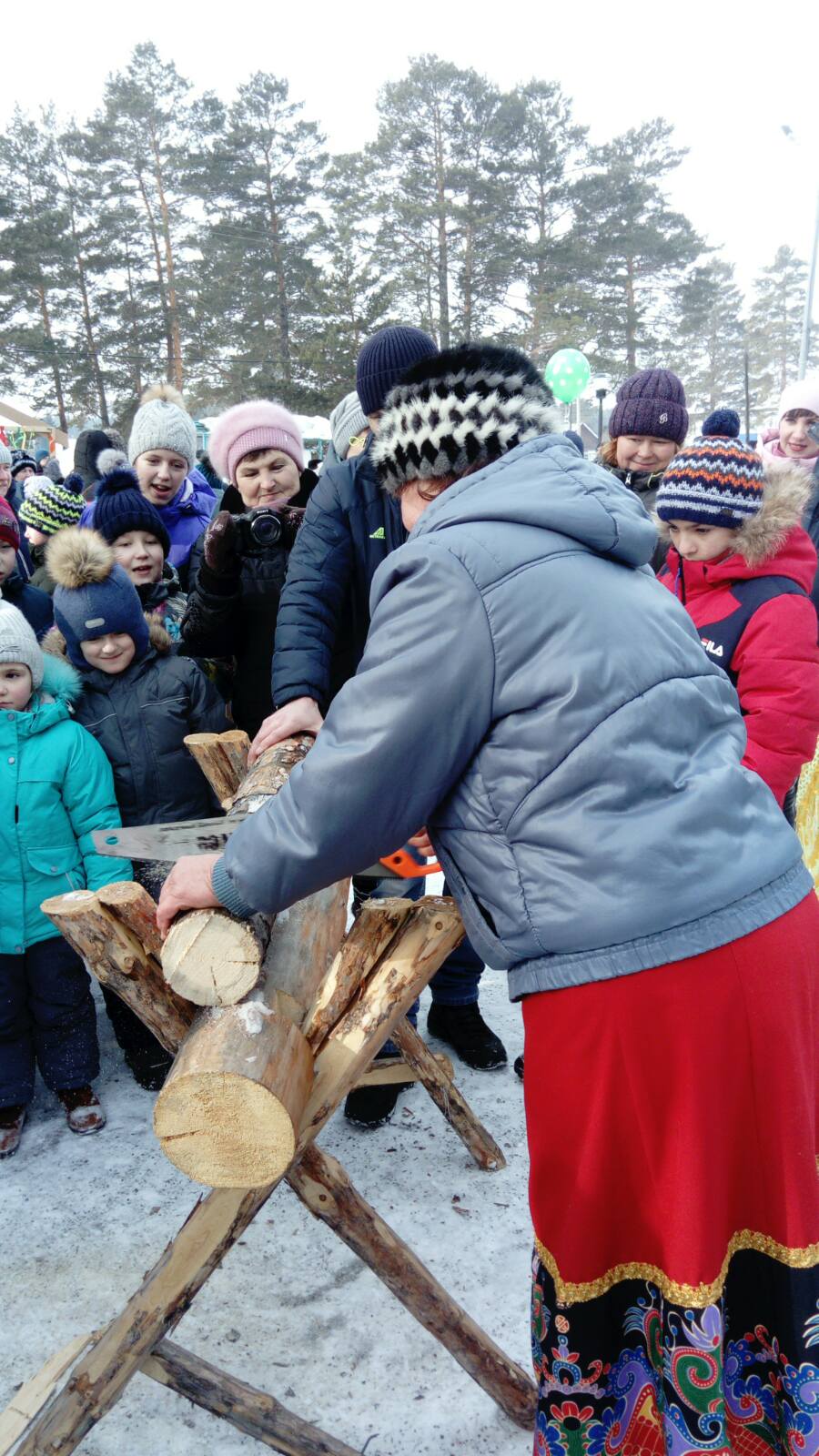 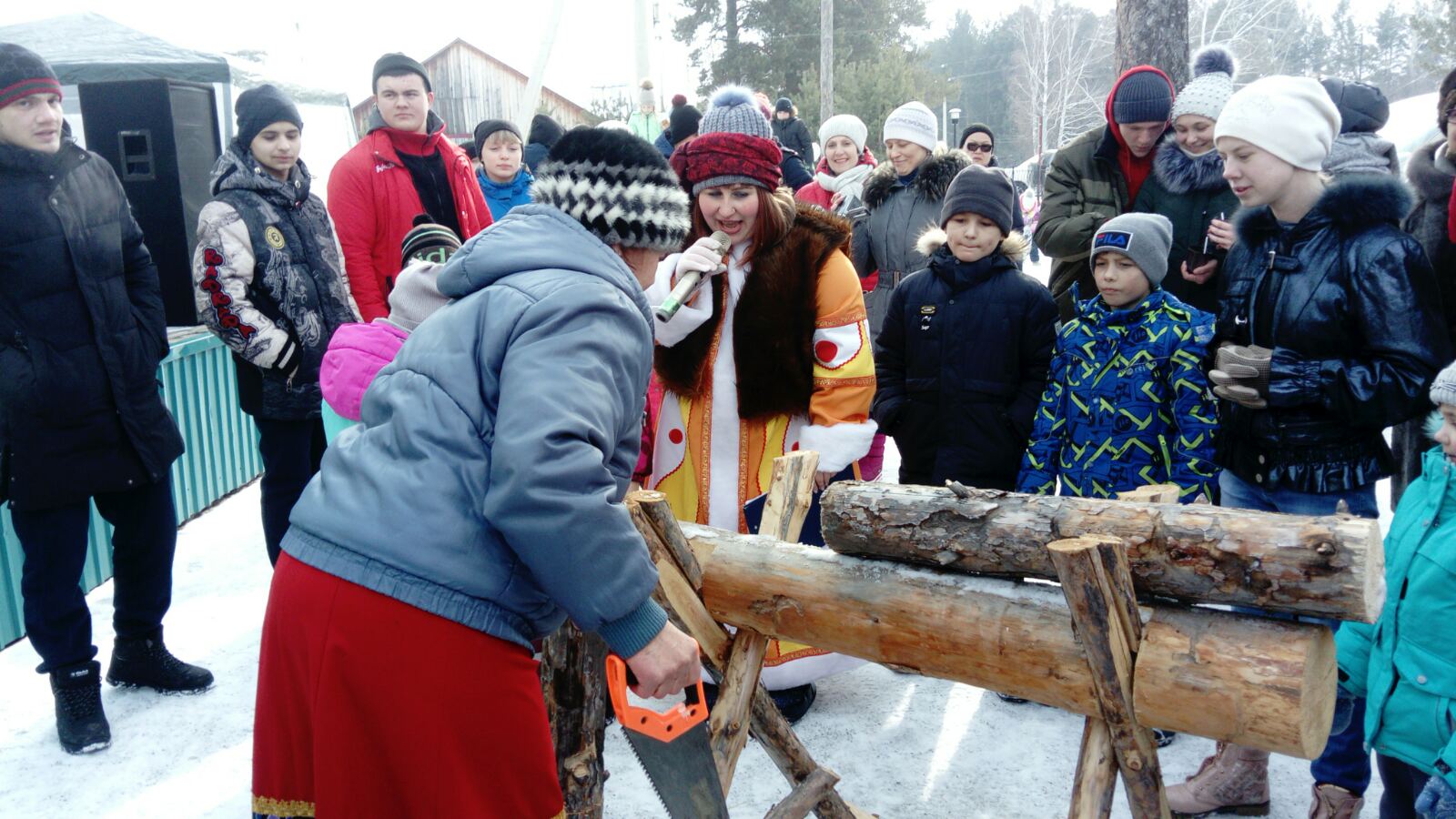 